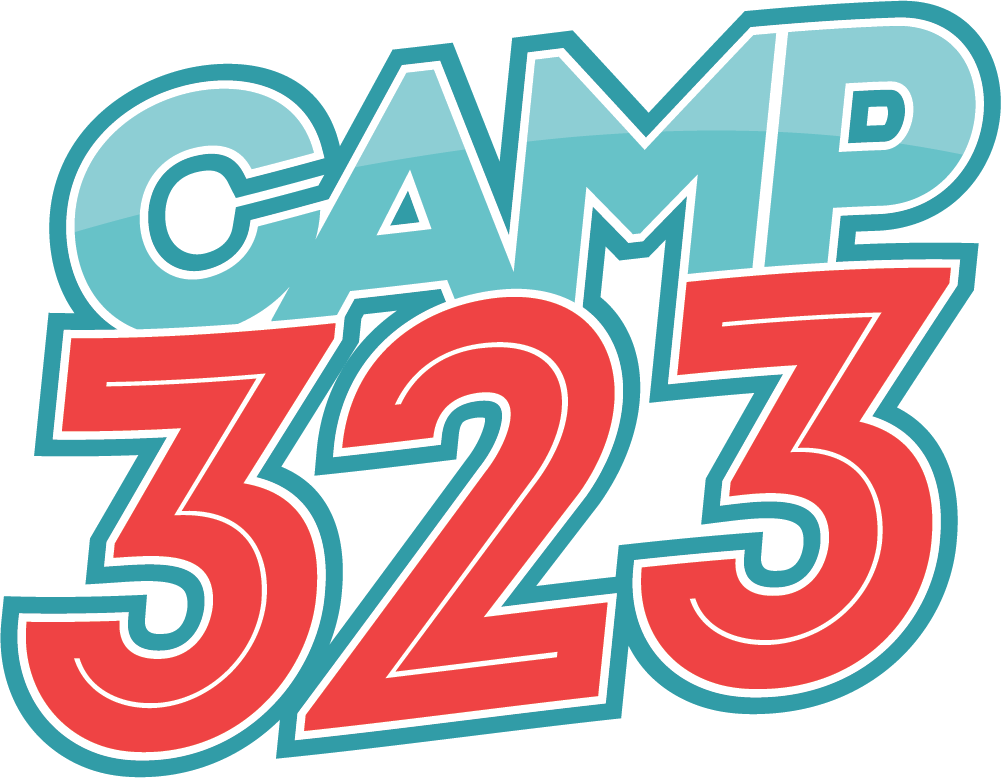 Why are we doing Camp 323?Camp 323 was started to impact kids’ lives with the hope and joy of the gospel.CAMP 323 Theme Verse:Colossians 3:23“Whatever you do, work at it with all your heart, as working for the Lord.”CAMP 323 Values:We DISPLAY the gospel intentionallyWe CONNECT with campers through relationshipsWe GROW together as a familyWe LIVE to make Jesus known
The campers will have an opportunity to experience 25 different activities throughout the week, plus incredible live worship, Bible, snacks, and mid-day lunch! Through solid teaching and professional instruction, we are going to show the kids how to honor God in everything that we do!7 Things to Do When Interacting with the Campers, Squad Captain, Track Teachers, and Volunteer Student Leaders:Lead with loveTreat EVERYONE with respectProvide a timely and patient responseDisplay graceGive tangible helpEncourage everyoneInspire hopeGOAL: Ask God to help you be intentional building relationships throughout the week and point the kids to the hope and joy only found in Jesus! Ask God for opportunities to pray with a camper during the week.What do I need to do each day of camp?Each Morning:Be prayed up on your drive to camp. Listen to worship music on the way.Show up early! We would like for everyone to arrive at 8:30AM (you might want to arrive at 8:15AM on Monday). Wear your Camp 323 t-shirt every day (you will need to wash it throughout the week, please!)Full-Day Squad Leaders – Report to the Worship Center and find your assigned squad at 8:45AM.Half-Day Preschool Leaders – Report to your assigned area at 8:30AM to help set-up. Preschool camp will end at 12Noon, but help is needed in the full-day camp in the afternoon if you are available. Report to the Eagle Café after you clean-up and set-up for the next day in Preschool for your afternoon assignment.Full-Day Track Volunteers – Report to the Worship Center by 9:00 for opening assembly and worship. Be to your assigned track location at 9:30AM. Set-up the day before each day of camp. Make sure you have all the supplies you need for a complete day. Use the camp schedule to know the age groups that will be attending your track each day.If you are serving in a SQUAD:There are FIVE COLOR squads: Red, Blue, Yellow, Green, & Orange.A Squad = 1st GradersB Squad = 2nd GradersC Squad = 3rd GradersD Squad = 4th GradersE Squad = 5th/6th GradersThe child’s name tag has notes of any special needs. You will be given a medical list for all of your campers to have with you during the week. Double, triple, & quadruple check on kids’ medical issues (asthma, diabetes, food allergies, etc). Each Squad will have a Squad Captain. You can identify Squad Captains by their lanyard and their black Camp 323 backpack. They are your guide and your communicator throughout the week. Help lead the Squad kids to the location of each track; please keep the kids safe and accounted for at all times. Keep track of the time and schedule for day of camp. Help keep a head count of the kids. The Camp 323 bag (satchel) will be for their water bottle and anything that they collect during the day at different tracks. ONLY WATER in the bottles; otherwise, there’s a sticky mess!IMPORTANT: Help the kids REMEMBER to take their backpacks/water bottles with them after each track!As you travel between tracks with your squad of kids, leaders need to be strategically placed throughout the squad’s line (one in front with the schedule, one leader in the middle of the line with the kids, and one in the back). Never let a child leave the squad without an adult. o Inspire the leaders and student volunteers to be difference makers and join in the fun. Teamwork is the dreamwork! o Be intentional with meaningful conversations as you’re walking from track to track. Each day, discipleship questions are provided to help you build relationships with the kids; the questions reinforce that day’s Bible lesson with life application. Great for you to apply in your life, too! You’ll have a Squad bin you’ll need to re-fill with supplies that will sit beside your row in the Worship Center. Help distribute the kids crafts that will need to be passed out to the kids in the Worship Center at the end of the day. During lunch, we are serving individual, boxed lunches. Help your campers open anything and get them to throw trash away after they eat. We will have trash stations located near lunch areas.
o Encourage the kids to be inclusive, kind, and compassionate. Reach out to your quieter kids, specifically. Include those who are excluded. 
Squad Captains are connected into the CAMP 323 GROUP ME APP to contact camp leaders and to receive important camp info. Please use this to communicate needs or questions. If you are serving in a TRACK:Involve the kids in each track. There are five tracks per day, and by the end of the week, they will have experienced 25 different activities, plus Bible and lunch!At the beginning of each track, do a head count. Make sure ALL kids are accounted for in your squad. As kids enter the new track location, have use hand sanitizer. As they leave a track, encourage them to say “Thank you,” to the track teachers/leaders. REMEMBER: Be involved in the activities. Avoid cell phone during tracks and pay attention during Bible leading by example and growing yourself. Spend time praying for the kids’ salvations and God’s work in the kids’ hearts.If you have a child that has a hurt foot, asthma, or not feeling well, let them sit in the shade. In the tracks, your job is to engage the kids in the activity. Enjoy doing the track activities with the kids. Lead by example, and help the kids have fun! Make sure that your kids and the track leaders are drinking water.There are water stations located outside. Also, make sure they stop at the water fountain stations during bathroom breaks to refill their water bottles. The water fountains are turned off for Covid safety, but the refill stations are on to refill water bottles. 
Make sure that YOU are drinking water. During the outside tracks, take time to fill up the kids’ water bottles while they are playing. 
If you’re serving in an outside track, make sure kids apply sunscreen! From experience, they can get a little excited and will overdo it. Limit sunscreen to the arms, neck, and gently on the face. For the younger ones, don’t let them put on their own sunscreen. Is there anything else that I need to know?Bathroom Policy: Do not let the door to the bathroom close. Always stand in the bathroom doorway, holding the door open, and make sure Leaders can see you. Guys should monitor the boys, and gals monitor the girls. Never enter a restroom with campers alone. If you need to enter the restroom, another squad leader should go with you. In an emergency, do not send one squad leader with one child to the restroom. Make sure there is another child or another squad leader present. o Again, never, never, never enter a restroom alone with a child. This is for your protection as much as the safety of the children. Do not use the restroom during mid-day Chapel time. Help kids focus on the Good News of the gospel in the Worship Center. Use the restroom during lunch or in-between track times.Lunch:If you are assigned to be with a squad, you must stay with that squad the entire day…especially at lunch.  Lunch will be served in individual classrooms this year. Help kids with lunch and with trash afterwards.If you are assigned to a track, you will pick up your lunch in the cafeteria and eat in the Eagle Café. Report back to your track at 1:30PM.If you are finishing a Preschool assignment, report to the Eagle Café first. They will give you an assignment for the rest of the day. Then, you can get lunch and eat in the Eagle Café.Unfortunately, the inflatables and other activities at the tracks will be off limits to everyone during the lunch rotation. Camp Nurse:We will have several medical professionals on campus throughout the week. They will handle minor issues and administer any medication that is needed throughout the week. Squad Captains or adult leaders will escort any children to the nurse’s station if needed. In Case of Emergency:If an emergency occurs, we will use the emergency contact information provided at registration to call the emergency contacts. We will have direct access to emergency medical assistance if needed.  Contact Stephen Henry, Brian Shuler, or Jennifer Hembree.Discipline:Please help the Squad Captains and Track Teachers with the dynamics of your squad. The campers will normally respond better to correction from an adult than a teenager. However, use every opportunity to show love and grace. Find as many teaching moments for the campers as possible.CHILD PICK-UP
Pick-up time is 4:00PM. This year, kids will be picked up via a carpool line outside of the Worship Center. Parents will not be coming inside to pick- up their kids. Watch the large screen in the Worship Center for the names of the kids in you squad.Friday Family Fun Festival! This year, we are hosting a free camp celebration from 6-8:30PM for campers, volunteers, and their families. CFA food trucks will be available.HAVE FUN! You are being uplifted in prayer by name already!CAMP 323 STAFF TEAM:Stephen Henry—Camp Director, 770.722.6193Brian Shuler—Camp Director, 678.362.1393Jennifer Hembree—Elementary Camp Director, 678.618.0334Lori Kurz—Preschool Camp Director, 770.778.6641Neal Dose—Student PastorCatherine Stokes—Full-Day Elementary Camp AdminKay Stamper—Half-Day Preschool Camp AdminLisa Sims—Registration & Carpool Pick-Up AdminAngela Lapsley & Brandi Cason—Student Volunteer CoordinatorsLogan Beek & Ben Lapsley—Interns Email: kids@eagleslanding.org